FELHÍVÁS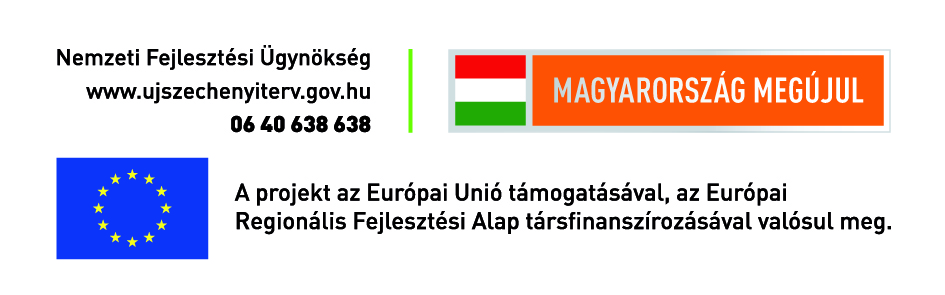 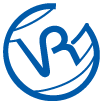 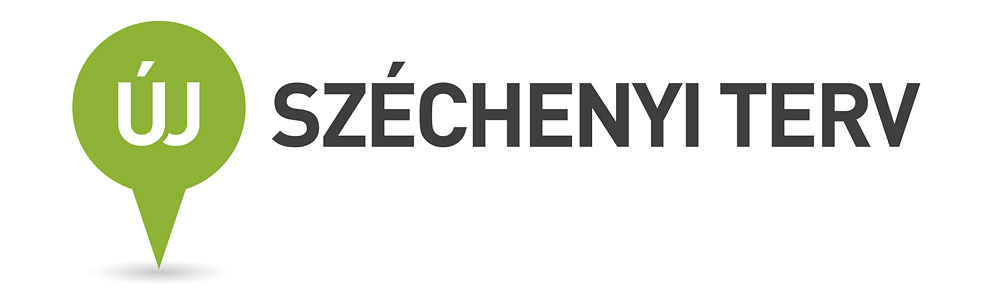 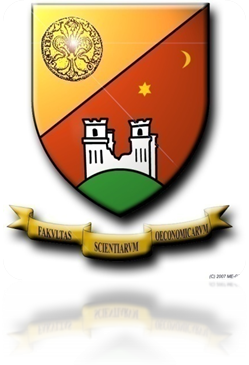 a Miskolci Egyetemena Gazdaságtudományi Kar Világ- és Regionális Gazdaságtani Intézet Munka- és Társadalom-gazdaságtan Intézeti Tanszék által kezdeményezett,a 2013/14-es és a 2014/15-ös tanévben a TÁMOP 4.1.1.C-12/1/KONV-2012-0001 „KEZEK” projekt által támogatotta „Gunnar Myrdal” Interdiszciplináris Perifériakutató Munkacsoportban való részvételreA munkacsoport célja:az egyetemi hallgatók számára lehetőség biztosítása az egyetemi képzés során elsajátított ismereteiknek a társadalmi és területi perifériák fejlődésére és fejlesztésére vonatkozó elméletekkel és technikákkal való bővítésére, valamint a tanultak gyakorlati alkalmazására az elmaradott térségek (konkrétan a Dél-Cserehát) fejlesztésében,a Dél-Cserehát fejlesztéséhez szükséges szürkeállomány tömegének növelése, a térségfejlesztés néhány gyakorlati feladatának megoldása,a perifériák fejlesztéséhez, a szegénység letöréséhez kapcsolódó társadalmi innovációk tudományágak közötti párbeszédben történő bővítése.A munkacsoport tevékenysége:havonta egy délután munkacsoportülést tartunk, melyen a téma neves szakértői bevonásával a perifériák fejlődésének és fejlesztésének, a szegénység témakörének alapkérdéseivel kapcsolatos előadások hangzanak el,megismerhetik a kapcsolódó nemzetközi és hazai társadalmi innovációkat, jó gyakorlatokat,megbeszélhetik saját kutatásaik és terepmunkájuk tapasztalatait, tisztázandó kérdéseit,kreatív technikákkal keressük és dolgozzuk ki a perifériák fejlesztésében, a szegénység kezelésében várhatóan hatásos társadalmi innovációkat,terepmunkát végzünk a Dél-Csereháton, melynek keretébenfelmérjük a térség erőforrásait, megoldandó problémáit,feltárjuk a fejlesztés lehetséges irányait és feladatait,a térség számára fontos gyakorlati feladatokat oldunk meg (felmérés, honlap-szerkesztés, kiadványok összeállítása, rendezvényszervezés, kapcsolatépítés, képzés …),félévente vidékfejlesztési tanulmányutat szervezünk a jó gyakorlatok megismerésére,szervezzük és részt veszünk az országos szintű MARGÓ Esettanulmány-készítő versenyen,évente, más egyetemek hallgatóit is bevonó „Periféria” Nyári Egyetemet szervezünk.A munkacsoport tagjai:elméleti alapokat és szakmai segítséget kapnak saját kutatásaik végzéséhez, szakdolgozatuk írásáhozkipróbálhatják magukat interdiszciplináris és gyakorlati környezetbenkutatói és térségfejlesztői gyakorlatot szerezhetnekszakmai kapcsolatokat építhetnekmaguk is benevezhetnek az esettanulmány-készítő versenyberészt vehetnek az évközi Tanulmányúton és a Nyári Egyetemenhasználhatják a Területfejlesztési Adat- ás Dokumentumtárattársadalmi szempontból fontos és hasznos tevékenységet végezhetnek.sikerélményt szerezhetnekA munkacsoportba jelentkezhetnek, akik:a Miskolci Egyetem bármely karán, bármely szintű képzésben hallgatói jogviszonnyal rendelkeznek,nyitottak más szakmákra és a társadalmi problémákravállalják a havonta egy délutáni munkacsoport ülésen való aktív részvételt, a terepmunkába való bekapcsolódásta munkacsoporton belüli folyamatos kapcsolattartást.Jelentkezési határidő: 2013. szeptember 20.Jelentkezés helye és további információk:A/4. fsz. 10Dr. Lipták Katalinliptak.katalin@uni-miskolc.huProf. Dr. G.Fekete Évaegyetemi tanár